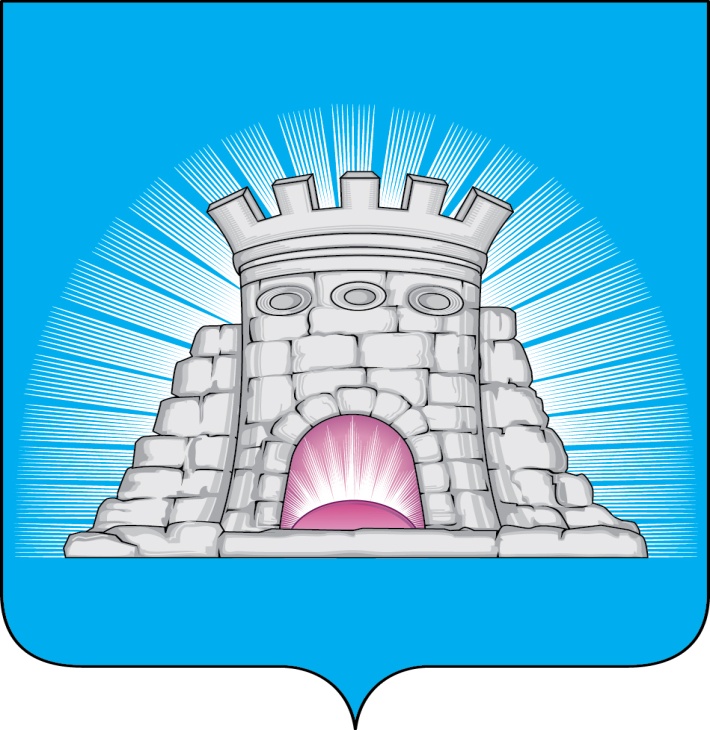 П О С Т А Н О В Л Е Н И Е12.04.2023          №   561/4г.Зарайск                     Об утверждении Административного регламента                                предоставления муниципальной услуги «Размещение                     сезонных (летних) кафе при стационарных предприятиях                      общественного питания на территории городского округа                                            Зарайск Московской области»       В соответствии Федеральными законами от 06.10.2003 №131-ФЗ «Об общих принципах организации местного самоуправления в Российской Федерации», 27.07.2010 №210-ФЗ «Об организации предоставления государственных и муниципальных услуг», постановлением Правительства Российской Федерации от 20.07.2021 №1228 «Об утверждении Правил разработки и утверждения административных регламентов предоставления государственных услуг, о внесении изменений в некоторые акты Правительства Российской Федерации и признании утратившим силу некоторых актов и отдельных положений актов Правительства Российской Федерации», постановлением Правительства Московской области от 25.04.2011 №365/15 «Об утверждении Порядка разработки и утверждения административных регламентов предоставления государственных услуг центральными исполнительными органами государственной власти Московской области, государственными органами Московской области», рассмотрев правотворческую инициативу Зарайского городского прокурора, руководствуясь Уставом муниципального образования городского округа Зарайск Московской области                                      П О С Т А Н О В Л Я Ю:     1. Утвердить прилагаемый Административный регламент предоставления муниципальной услуги «Размещение сезонных (летних) кафе при стационарных предприятиях общественного питания на территории городского округа Зарайск Московской области».      2. Службе по взаимодействию со СМИ администрации городского округа Зарайск Московской области обеспечить опубликование настоящего постановления в периодическом печатном издании - «Зарайский вестник» -                                                                                                                          010865приложении к общественно-политической газете «За новую жизнь» и размещение на официальном сайте администрации городского округа Зарайск Московской области (https://zarrayon.ru/).Глава городского округа Зарайск   В.А. ПетрущенкоВерно: Начальник службы делопроизводства Л.Б. Ивлева12.04.2023Послано: в дело, Мешкову А.Н., ОПР и СУ, юридический отдел,                                                                                      прокуратуре.Н.А. Миронова66(2-48-36)